Пояснительная записка к проекту Постановления Правительства Республики Саха (Якутия) «О внесении изменений в отдельные правовые актыПравительства Республики Саха (Якутия)»1. Правовое обоснование необходимости принятия акта.Проект вносится в соответствии с пунктом 5 статьи 7 Закона Республики Саха (Якутия) от 25 декабря 2003 г. 98-З № 199-III «О правовых актах органов государственной власти Республики Саха (Якутия)». 2.Основание для подготовки и внесения акта.1) Постановление Правительства РФ от 25.10.2023  № 1782 «Об утверждении общих требований к нормативным правовым актам, муниципальным правовым актам, регулирующим предоставление из бюджетов субъектов Российской Федерации, местных бюджетов субсидий, в том числе грантов в форме субсидий, юридическим лицам, индивидуальным предпринимателям, а также физическим лицам - производителям товаров, работ, услуг и проведение отборов получателей указанных субсидий, в том числе грантов в форме субсидий». 2) Представление Прокуратуры Республики Саха (Якутия) от 01.03.2024 г. № Прдс-73-31-24/3069-20980013) Указ Главы Республики Саха (Якутия) от 23.10.2023 г. № 80 «О мерах поддержки участников специальной военной операции и членов их семей в период проведения специальной военной операции»3. Цели, задачи и предмет правового регулирования акта.Постановление Правительства РФ от 18.09.2020 № 1492 «Об общих требованиях к нормативным правовым актам, муниципальным правовым актам, регулирующим предоставление субсидий, в том числе грантов в форме субсидий, юридическим лицам, индивидуальным предпринимателям, а также физическим лицам - производителям товаров, работ, услуг» признан утратившим силу с  01.01.2024.  Проект вносится в целях приведения правового акта в соответствие с принятым  постановлением Правительства РФ от 25.10.2023  № 1782 «Об утверждении общих требований к нормативным правовым актам, муниципальным правовым актам, регулирующим предоставление из бюджетов субъектов Российской Федерации, местных бюджетов субсидий, в том числе грантов в форме субсидий, юридическим лицам, индивидуальным предпринимателям, а также физическим лицам - производителям товаров, работ, услуг и проведение отборов получателей указанных субсидий, в том числе грантов в форме субсидий».В соответствии с подпунктом 4 пункта 7.1 Регламента Правительства Республики Саха (Якутия), утвержденного постановлением Правительства Республики Саха (Якутия) от 3 ноября 2010 г. № 490 "Об утверждении Регламента Правительства Республики Саха (Якутия)", проект не влечет дополнительных финансовых расходов. В связи с чем, проект предлагается принять в опросном порядке.4. Структура проекта.Настоящий проект состоит из преамбулы и 3 пунктов. 5. Правовые акты, которые отменяются или в которые предполагается внести изменения.Проект вносит изменения в:Постановление Правительства Республики Саха (Якутия) от 13 июля 2021 г. № 241 «Об утверждении порядка предоставления субсидий на создание дополнительных мест для детей в возрасте от 1,5 до 3 лет любой направленности в организациях, осуществляющих образовательную деятельность (за исключением государственных и муниципальных), и у индивидуальных предпринимателей,осуществляющих образовательную деятельность по образовательным программам дошкольного образования, в том числе адаптированным, и присмотр и уход за детьми»; «Постановление Правительства Республики Саха (Якутия) от 11 августа 2021 г. N 280 "Об утверждении порядка предоставления субсидии из государственного бюджета Республики Саха (Якутия) субъектам малого и среднего предпринимательства на возмещение затрат на осуществление образовательной деятельности в сфере дошкольного, начального общего, основного общего, среднего общего образования по имеющим государственную аккредитацию основным общеобразовательным программам»; 6. Прогноз ожидаемых социально-экономических, экологических и иных последствий от реализации решения. Приведение правового акта в соответствие с постановлением Правительства РФ от 25.10.2023  № 1782, исполнение представления Прокуратуры РС (Я). 7. Источник финансирования. Принятие проекта не требует дополнительных расходов из средств государственного бюджета Республики Саха (Якутия).   КБК по ПП РС (Я) от 13 июля 2021 г. № 241:  075 0701 58 1 Р2 52530 813;КБК по ПП РС (Я)  от 11 августа 2021 г. №280:  075 0701 5840621030 811 246,  075 0701 5840621030 811 245, 075 0702 5840621070 811 246.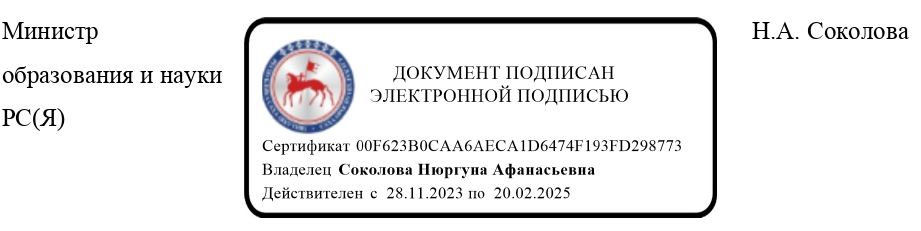 